Приложение 1к Административному регламентуАдреса территориальных органов социальной защиты населения, адреса электронной почты, телефоны, графики работы (исключено)Приложение 2
к Административному регламентуБлок-схема предоставления государственной услуги«Выдача разрешения на осуществление ухода за нетрудоспособным гражданином обучающимся, достигшим возраста 14 лет,  в свободное от учебы время»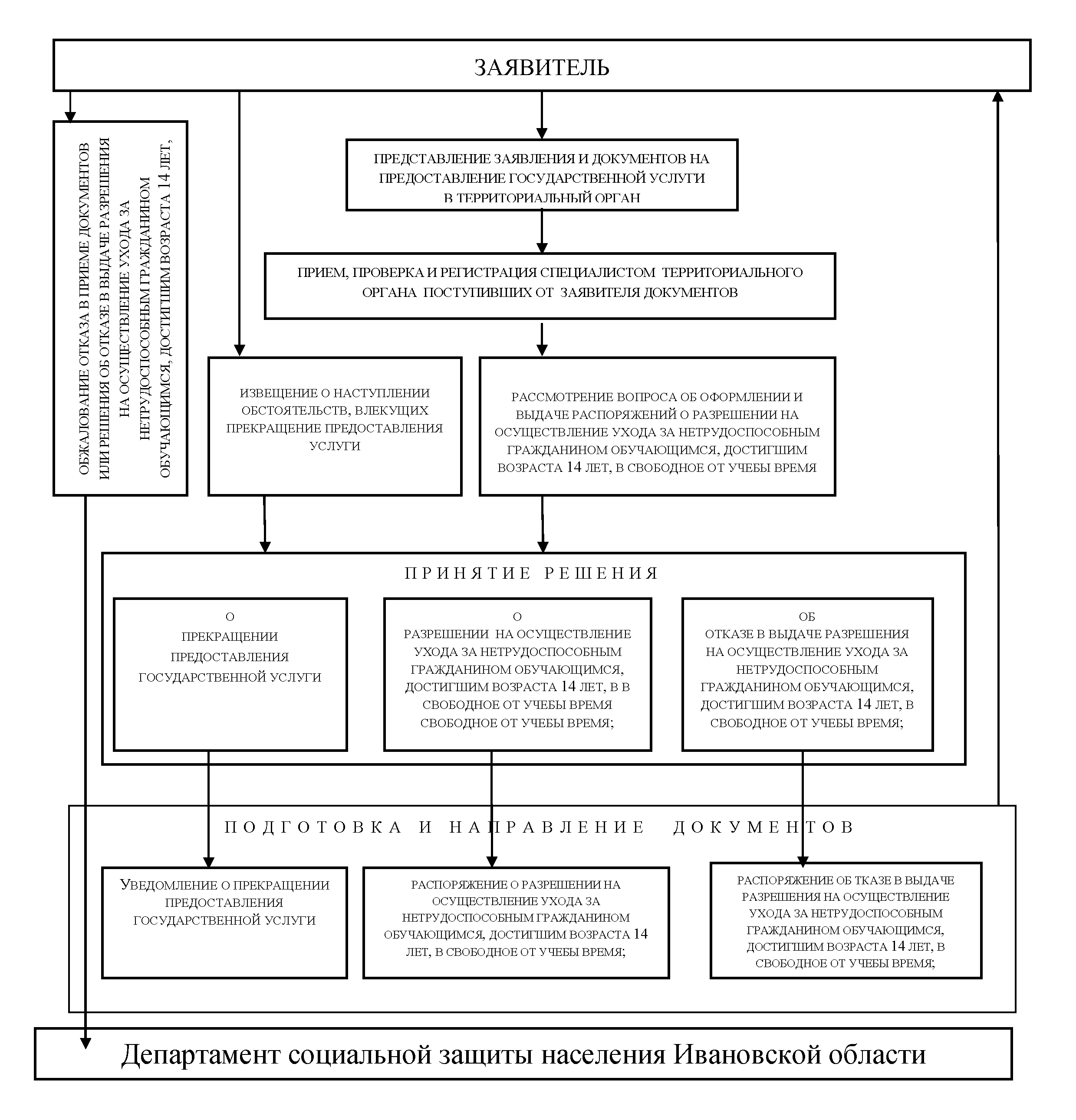 Приложение 3
к Административному регламентуФормаБланк территориального органа социальной защиты населенияРАСПОРЯЖЕНИЕ
О разрешении на осуществление ухода за нетрудоспособным гражданином обучающимся, достигшим возраста 14 лет, в свободное от учебы времяРассмотрев заявление несовершеннолетнего гражданина ___________________________________________________________________________________________________ _____,(Ф.И.О. полностью, дата рождения)зарегистрированной(го) по адресу: _________________________________________________,фактически проживающей(го) _____________________________________________________,о разрешении осуществлять в свободное от учебы время уход за нетрудоспособным гражданином ______________________________________________________________ _____,(Ф.И.О. полностью, дата рождения нетрудоспособного гражданина)зарегистрированной(го) по адресу: __________________________________________________фактически проживающей(го) ______________________________________________________учитывая согласие законного представителя (отца/матери/усыновителя/попечителя) несовершеннолетнего ____________________________________________________________,(Ф.И.О. родителя / усыновителя/ попечителя)руководствуясь ст. 34 Гражданского кодекса Российской Федерации, ст. 56 Семейного кодекса Российской Федерации, Правилами осуществления ежемесячных компенсационных выплат неработающим трудоспособным лицам, осуществляющим уход за инвалидом I группы (за исключением инвалидов с детства I группы), а также за престарелым, нуждающимся по заключению лечебного учреждения в постоянном постороннем уходе либо достигшим возраста 80 лет, утверждёнными постановлением Правительства РФ от 04.06.2007 № 343 «Об осуществлении ежемесячных компенсационных выплат неработающим трудоспособным лицам, осуществляющим уход за инвалидом I группы (за исключением инвалидов с детства I группы), а также за престарелым, нуждающимся по заключению лечебного учреждения в постоянном постороннем уходе либо достигшим возраста 80 лет» / Правилами осуществления ежемесячных выплат неработающим трудоспособным лицам, осуществляющим уход за детьми-инвалидами в возрасте до 18 лет или инвалидами с детства I группы, утверждёнными постановлением Правительства РФ от 02.05.2013 № 397:Разрешить несовершеннолетнему гражданину ___________________________________________________________________________________________________________ _____(Ф.И.О. полностью, дата рождения)осуществлять уход за нетрудоспособным гражданином ___________________________________________________________________________________________________________ _____,(Ф.И.О. полностью, дата рождения)в свободное от учебы время.Руководитель территориального органасоциальной защиты населенияПриложение 4
к Административному регламентуФорма Бланк территориального органасоциальной защиты населенияРАСПОРЯЖЕНИЕ
Об отказе в выдаче разрешения на осуществление ухода за нетрудоспособности гражданином обучающимся, достигшим возраста 14 лет, в свободное от учебы времяРассмотрев заявление несовершеннолетнего гражданина __________________________________________________________________________________________________ _____,(Ф.И.О. полностью, дата рождения)зарегистрированной (го) по адресу: _________________________________________________,фактически проживающей (го) _____________________________________________________,о разрешении осуществлять в свободное от учебы время уход за нетрудоспособным гражданином ______________________________________________________________ _____,(Ф.И.О. полностью, дата рождения)зарегистрированной (го) по адресу: _________________________________________________,фактически проживающей (го) _____________________________________________________,согласие законного представителя (отца /матери/ усыновителя/ попечителя) несовершеннолетнего ____________________________________________________________,(Ф.И.О. родителя / усыновителя/ попечителя)Учитывая ______________________________________________________________________,(обстоятельства, препятствующие возможности осуществления ухода за нетрудоспособным гражданином)руководствуясь ст. 34 Гражданского кодекса Российской Федерации, ст. 56 Семейного кодекса Российской Федерации, Правилами осуществления ежемесячных компенсационных выплат неработающим трудоспособным лицам, осуществляющим уход за инвалидом I группы (за исключением инвалидов с детства I группы), а также за престарелым, нуждающимся по заключению лечебного учреждения в постоянном постороннем уходе либо достигшим возраста 80 лет, утверждёнными постановлением Правительства РФ от 04.06.2007 № 343 «Об осуществлении ежемесячных компенсационных выплат неработающим трудоспособным лицам, осуществляющим уход за инвалидом I группы (за исключением инвалидов с детства I группы), а также за престарелым, нуждающимся по заключению лечебного учреждения в постоянном постороннем уходе либо достигшим возраста 80 лет» / Правилами осуществления ежемесячных выплат неработающим трудоспособным лицам, осуществляющим уход за детьми-инвалидами в возрасте до 18 лет или инвалидами с детства I группы, утверждёнными постановлением Правительства РФ от 02.05.2013 № 397:Отказать несовершеннолетнему гражданину ___________________________________                                       (Ф.И.О. полностью, дата рождения)в выдаче разрешения на осуществление ухода за нетрудоспособным гражданином__________________________________________________________________________ _____,(Ф.И.О. полностью, дата рождения)в свободное от учебы время.Руководитель территориального органасоциальной защиты населенияПриложение 5
к Административному регламентуФормаРуководителю территориального управления социальной защиты населения по ____________________________________________________________________________(ф.и.о. руководителя ТО СЗН)_______________________________________(ф.и.о. заявителя, полностью)________________________ года рождения,проживающ __ по адресу: ________________________________________________________зарегистрирован _______________________________________________________________паспорт _______ выдан "___" ____________ г.______________________________________________________________________________заявление.Прошу разрешить мне _________________________________________________ _____(Ф.И.О. несовершеннолетнего)осуществлять уход за нетрудоспособным гражданином ___________________________________________________________________________________________________________ _____,(Ф.И.О. нетрудоспособного)проживающего по адресу: __________________________________________________ _____,(адрес места жительства)в свободное от учебы время.Уход будет осуществляться в виде ____________________________________________________________________________________________________________________________(указать конкретные мероприятия по уходу за нетрудоспособным: покупка лекарств, приготовление пищи, проведение гигиенических процедур и т.д.)Приложение 6
к Административному регламентуФормаРуководителю территориального управления социальной защиты населения по ____________________________________________________________________________(ф.и.о. руководителя ТО СЗН)_______________________________________(ф.и.о. заявителя, полностью)________________________ года рождения,проживающ __ по адресу: ________________________________________________________зарегистрирован _______________________________________________________________паспорт _______ выдан "___" ____________ г._______________________________________заявление.Я,_______________________________________________________________________,(Ф.И.О. родителя / усыновителя/ попечителя)являющийся (аяся) отцом / матерью / усыновителем / попечителем несовершеннолетнего (ей)_______________________________________________________________________________,(Ф.И.О. несовершеннолетнего (ей))даю согласие на осуществление моим (ей) сыном / дочерью / подопечным (ой) в свободное от учебы время ухода за нетрудоспособным гражданином _________________________________________________________________________________________________________________(Ф.И.О. нетрудоспособного)проживающего по адресу: _________________________________________________________(адрес места жительства)Уход будет осуществляться в виде ____________________________________________________________________________________________________________________________(указать конкретные мероприятия по уходу за нетрудоспособным: покупка лекарств, приготовление пищи, проведение гигиенических процедур и т.д.)Приложение 7к Административному регламентуФормаБланк территориального органа социальной защиты населенияАКТОБСЛЕДОВАНИЯ УСЛОВИЙ ЖИЗНИ РЕБЕНКА Дата обследования «___» ________________	20__ г.ФИО должностных лиц, производящих обследование:__________________________________________________________________________________________________________________________________________________________________________Ф.И.О., дата рождения, несовершеннолетнего, в отношении которого проводится обследование:_____________________________________________________________________________________Адрес: _______________________________________________________________________________ _____________________________________________________________________________________Зарегистрированные в данном жилом помещении:Лица, фактически проживающие совместно с ребенком:Принадлежность жилого помещения _______________________________________________________                                         реквизиты документов, если жилье находится в собственностиВид жилья: (дом, квартира, комната в коммунальной квартире, общежитии) ___________________________________________________________________________________________________________Общая площадь __________ кв. м., жилая площадь ______________________________________ кв. мКоличество комнат, их площадь ___________________________________________________________Санитарно-гигиеническое состояние жилого помещения: _____________________________________________________________________________________________________________________________________________________________________________________________________________________________________________________________________________________________________________________________________________________________________________________________Сведения о родителях ребенка:1. Мать ________________________________________________________________________________(Ф.И.О., дата рождения)Сведения о трудовой деятельности (работает/не работает, указать должность и место работы, контактные телефоны; режим и характер работы; иные сведения) ____________________________________________________________________________________________________________________________________________________________________________________________________________2. Отец ________________________________________________________________________________(Ф.И.О., дата рождения)Сведения о трудовой деятельности (работает/не работает, указать должность и место работы, контактные телефоны; режим и характер работы; иные сведения) _____________________________________________________________________________________________________________________________________________________________________________________________________________Родители в зарегистрированном браке состоят/не состоят; проживают совместно/раздельно.Сведения об обучении ребенка (в каком образовательном учреждении учится, в какую смену, сколько дней в неделю, дополнительная занятость (секции, кружки и т.п.)) ___________________________________________________________________________________________________________________________________________________________________________________________________________________________________________________________________Дополнительная информация: _________________________________________________________________________________________________________________________________________________________________________________________________________________________________________ЗАКЛЮЧЕНИЕ о наличии возможности осуществление ребенком в свободное от учебы время ухода за нетрудоспособным гражданином:________________________________________________________________________________________________________________________________________________________________________________________________________________________________________________________________________________________________________________________________________________________Подпись лиц, проводивших обследование: ___________________________________________                                                                          ___________________________________________                                                                          ___________________________________________Приложение 8
к Административному регламентуФорма УТВЕРЖДАЮРуководитель ТУ СЗН ____________________________________ Ф.И.О."__" ________________ 20 __ г.Дата составления "__" ________________ 20 __ г.АКТ ОБСЛЕДОВАНИЯ ЖИЛИЩНО-БЫТОВЫХ УСЛОВИЙ НЕТРУДОСПОСОБНОГО ГРАЖДАНИНАДата обследования "__" ________________ 20 __ г.ФИО должностных лиц, производящих обследование:________________________________________________________________________________Ф.И.О., дата рождения, нетрудоспособного лица, в отношении которого проводится обследование:_____________________________________________________________________________________Адрес: _______________________________________________________________________________ _____________________________________________________________________________________Зарегистрированные в данном жилом помещении:Лица, фактически проживающие совместно с нетрудоспособным:Принадлежность жилого помещения _______________________________________________________                                         реквизиты документов, если жилье находится в собственностиВид жилья: (дом, квартира, комната в коммунальной квартире, общежитии) ___________________________________________________________________________________________________________Общая площадь __________ кв. м., жилая площадь _____________________________________ кв. мКоличество комнат, их площадь ___________________________________________________________Санитарно-гигиеническое состояние жилого помещения: _____________________________________________________________________________________________________________________________________________________________________________________________________________________________________________________________________________________________________________________________________________________________________________________________Требуемые направления ухода за нетрудоспособным гражданином (нужное подчеркнуть):1. Приобретение продуктов питания и медикаментов.2. Поддержание условий проживания (уборка помещения).3. Сопровождение в медицинские учреждения.4. Гигиенические процедуры (профилактика пролежней, купание, переодевание, смена памперсов кормление, пересаживание с кровати на стул или кресло-каталку и т.д.).5. Медицинские процедуры (уколы, капельницы, лечебный массаж и т.д.).6. Иное: _________________________________________________________________________ВЫВОДЫ о целесообразности (нецелесообразности) ухода за нетрудоспособным гражданином обучающимся, достигшим возраста 14 лет, в свободное от учёбы время:________________________________________________________________________________________________________________________________________________________________Подпись лиц, проводивших обследование: _______________________________Приложение 9
к Административному регламентуФорма ЖУРНАЛ ПРИЕМА ГРАЖДАНПримечание:начало ведения журнала: с момента возникновения оснований; срок хранения: 3 года.В графу "подпись" вносятся как подпись специалиста, осуществляющего прием граждан, так и подпись гражданина (в случае получения решения лично)."__" ________________ 20 __ г.(дата)__________________________________(подпись)"__" ________________ 20 __ г.(дата)__________________________________(подпись)№ п/пФ.И.О.ДатарожденияСтепень родства ребенкомПримечание№ п/пФ.И.О.ДатарожденияСтепень родства ребенкомПроживает постоянно/временноN п/пФ.И.О.Дата рожденияСтепень родстваПримечание№ п/пФ.И.О.ДатарожденияСтепень родства ребенкомПроживает постоянно/временно№ДатаФ.И.ОАдрес, телефонСуть обращенияРекомендацииПодпись